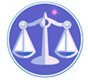 【更新】2019/1/7【編輯著作權者】黃婉玲（建議使用工具列--〉檢視--〉文件引導模式/功能窗格）（參考題庫~本文只收錄部份頁面,且部份無法超連結其他位置及檔案）《《地方自治申論題庫彙編》共69單元【註】包括。a。另有選題擇【其他科目】。S-link123總索引。01警察&海巡考試。02司法特考&專技考試。03公務人員考試☆★各年度考題★☆　　　　　　　　　　　　　　　　　　　　　　　　　　　　　　　　　　　　　　　　　　回目錄(4)〉〉回首頁〉〉103年(4)10301。a（4）103年公務人員特種考試身心障礙人員四等考試。一般民政103年公務人員特種考試關務人員考試、103年公務人員特種考試身心障礙人員考試及103年國軍上校以上軍官轉任公務人員考試試題40240【考試別】身心障礙人員考試【等別】四等考試【類科】一般民政【科目】地方自治概要【考試時間】1小時30分【註】本試題共分兩部分，第一部分為單一申論題，第二部分為選題擇。甲、申論題部分：（50分）　　一、何謂自治監督？地方制度法對我國中央與地方垂直監督體系與方式，有何規範？請說明之。（25分）　　二、有關我國鄉（鎮、市）的定位向來受到各界的討論，請說明鄉（鎮、市）長官派或民選的優缺點，並試述己見。（25分）　　　　　　　　　　　　　　　　　　　　　　　　　　　　　　　　　　　　　　　　　　　回目錄(3)〉〉回首頁〉〉10302。a（3）103年公務人員普通考試。一般民政103年公務人員普通考試試題 40260【類科】一般民政【科目】地方自治概要【考試時間】1小時30分【註】本試題共分兩部分，第一部分為單一申論題，第二部分為選題擇。甲、申論題部分：（50分）　　一、請就地方制度法的規範，說明地方自治團體有那些作為應報上級政府或主管機關備查。（25分）　　二、試述地方選舉之性質為何？又何謂選舉無效之訴？何謂當選無效之訴？（25分）。107年(4)。106年(3)。105年(3)。104年(4)。103年(4)。102年(4)。101年(4)。100年(3) *。99年(4)。98年(4)。97年(4)。96年(4)。95年(4)。94年(5)。93年(4)。92年(6)。91年(5)。107年(4)。106年(3)。105年(3)。104年(4)。103年(4)。102年(4)。101年(4)。100年(3) *。99年(4)。98年(4)。97年(4)。96年(4)。95年(4)。94年(5)。93年(4)。92年(6)。91年(5)。107年(4)。106年(3)。105年(3)。104年(4)。103年(4)。102年(4)。101年(4)。100年(3) *。99年(4)。98年(4)。97年(4)。96年(4)。95年(4)。94年(5)。93年(4)。92年(6)。91年(5)（1）特種考試地方政府公務人員四等考試*。一般民政。107年。106年。105年。104年。103年。102年*。101年。100年。99年。98年。97年。96年。95年*。94年01。94年02。93年。92年。91年01。91年02（2）公務人員特種考試原住民四等考試*。一般民政。107年。106年。105年。104年*。103年。102年。101年。100年*。99年。98年。97年。96年。95年。94年。93年。92年（3）公務人員普通考試。一般民政。107年。106年。105年。104年*。103年。102年。101年。100年。99年。98年。97年。96年。95年。94年。93年。92年。91年（4）公務人員特種考試身心障礙人員四等考試*。一般民政。107年。104年。103年。102年*。101年。99年。98年。97年。96年。95年。92年（5）公務人員升官等考試。一般民政。94年。93年。92年。91年（6）公務人員高等考試一級暨二級考試*。一般民政。92年。91年